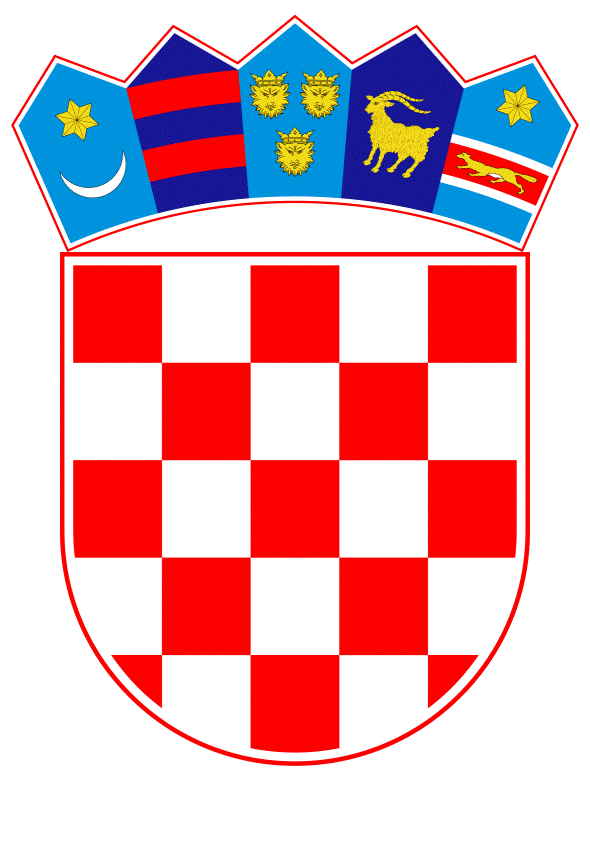 VLADA REPUBLIKE HRVATSKEZagreb, 3. lipnja 2022.______________________________________________________________________________________________________________________________________________________________________________________________________________________________Banski dvori | Trg Sv. Marka 2  | 10000 Zagreb | tel. 01 4569 222 | vlada.gov.hrPRIJEDLOGVLADA REPUBLIKE HRVATSKEKLASA:URBROJ:Zagreb,	3. lipnja 2022.PREDSJEDNIKU HRVATSKOGA SABORAPREDMET: 	Izvješće o provedbi Zakona o pravu na pristup informacijama za 2020. godinu      		 - mišljenje Vlade Veza: 		Pismo Hrvatskoga sabora, KLASA: 021-12/21-09/24, URBROJ: 65-21-03, od 1. travnja 2021. Na temelju članka 122. stavka 2. Poslovnika Hrvatskoga sabora („Narodne novine“, br. 81/13., 113/16., 69/17., 29/18., 53/20., 119/20. – Odluka Ustavnog suda Republike Hrvatske i 123/20.), Vlada Republike Hrvatske o Izvješću o provedbi Zakona o pravu na pristup informacijama za 2020. godinu, daje sljedeće M I Š L J E N J E U odnosu na dijelove teksta Izvješća vezane za izmjene i dopune Poslovnika Povjerenika za informiranje, Vlada Republike Hrvatske ističe kako će se očitovati u okviru davanja mišljenja na Poslovnik o izmjenama i dopunama Poslovnika Povjerenika za informiranje. U odnosu na ostali dio Izvješća, Vlada Republike Hrvatske nema primjedbi.Za svoje predstavnike, koji će u vezi s iznesenim mišljenjem biti nazočni na sjednicama Hrvatskoga sabora i njegovih radnih tijela, Vlada je odredila ministra pravosuđa i uprave dr. sc. Ivana Malenicu i državne tajnike mr. sc. Josipa Salapića, Juru Martinovića i Sanjina Rukavinu.									         PREDSJEDNIK									   mr. sc. Andrej PlenkovićPredlagatelj:Ministarstvo pravosuđa i upravePredmet:Davanje mišljenja Hrvatskome saboru na Izvješće o provedbi Zakona o pravu na pristup informacijama za 2020 godinu – mišljenje Vlade